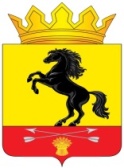                 АДМИНИСТРАЦИЯМУНИЦИПАЛЬНОГО ОБРАЗОВАНИЯ       НОВОСЕРГИЕВСКИЙ РАЙОН         ОРЕНБУРГСКОЙ ОБЛАСТИ                 ПОСТАНОВЛЕНИЕ___13.05.2022___ №  ____378-п____________                  п. НовосергиевкаОб утверждении отчета об исполнении бюджета Новосергиевского районаОренбургской области за 1 квартал 2022 годаВ соответствии с пунктом 5 статьи 264.2 Бюджетного кодекса Российской Федерации, статьей 35 решения Совета депутатов Новосергиевского района Оренбургской области от 25.07.2019  №49/2 р.С. «Об утверждении Положения о бюджетном процессе в муниципальном образовании «Новосергиевский район Оренбургской области», руководствуясь Уставом муниципального образования Новосергиевский район Оренбургской области:1. Утвердить отчет об исполнении  районного бюджета за 1 квартал  2022 года по доходам в сумме 211389791,61руб., по расходам в сумме 224609647,70 руб., с превышением расходов над доходами в сумме 13219856,09руб., с показателями:1.1. По доходам районного бюджета по кодам классификации доходов бюджетов согласно приложению №1. 1.2. По расходам районного бюджета по разделам, подразделам классификации расходов бюджетов согласно приложению №2.1.3. По источникам внутреннего финансирования дефицита районного бюджета по кодам классификации источников финансирования дефицита бюджета согласно приложению №3.2. Заместителю главы администрации  района по финансовым вопросам– начальнику финансового отдела Поповой Л.И. направить отчет об исполнении бюджета Новосергиевского района за 1 квартал 2022 года председателю районного Совета депутатов  Дементьевой О.А. и председателю Контрольно-счетной палаты Новосергиевского района Оренбургской области Поповой М.М.3. Постановление вступает в силу со дня его подписания и подлежит размещению на официальном сайте района.Глава администрации района 				                       	        А.Д. ЛыковРазослано: финансовому отделу, Конторольно-счетной палате, Совету депутатов,  орготделу,  прокурору.